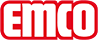 emco Baučistilne obloge MAXIMUS® ImagetipMAXIMUS® Imagekreativen in zaveden imidžakonstrukcijaTufting-Velours 1/8''Material pilota100% Poliamidmaterial nosilcevvlakna poliestrapremaz na hrbtiščuZa velikosti predpražnikov do 200 x 500 cm nitrilno gumijasto hrbtišče 1,4 mm. Od velikosti predpražnikov večjih od 200 x 500 cm polivinilklorid.Pile masa / masa vlaken (g / m²)1000 g/m²skupna teža (g/m²)3410 g/m²skupna višina (mm)9 mmgorljivostBfl-s1Drsni uporDS (EN 13893)barveI10 limonaI20 rumenaI30 rumenooranžnaI40 oranžnaI50 TerracottaI60 rdečaI70 OxidnordečaI80 BordoI90 svetlordečaI100 češnjaI110 vijolaI120 FliederI130 TraubeI140 MagentaI150 breskevI160 kraljevsko modraI170 svetlomodraI180 PetrolI190 SmaragdnaI200 MarinemodraI210 temnozelenaI220 MintI230 listnozelenaI240 TrsnozelenaI250 zelenaI260 rjavaI270 grafitI280 jeklenomodraI290 svetlomodraI300 srebrnaI310 srnastorjavaI320 peščenaI330 kostanjevaI340 sivobežI350 modrosivaI360 svetlosivaI370 sivaI380 temnosivaI390 črnaI400 bela*I410 jeklenosivaI420 zlataI430 lososI440 svetlozelenaI450 SunsetBarvna obstojnost proti svetlobi ISO 105 BO2≥5Barvna obstojnost proti drgnjenju ISO 105 X12≥4Barvna obstojnost proti vodi ISO 105 E01≥5dobava v trakovihmera po želji max. 200 cm širinposebne oblike po dogovoruznačilnosti izdelkavpoinost umazanije in vlageznamkaemcoizmereŠirina:.........................mDolžina:.........................mkontaktMEDI-A-NORM D.O.O. · CESTA V MESTNI LOG 28 · 1000 LJUBLJANA · Slovenija · Tel. (+386) 51 435 159 · info@emco.si · www.emco-bau.com